Unity Christian Arts / DANCE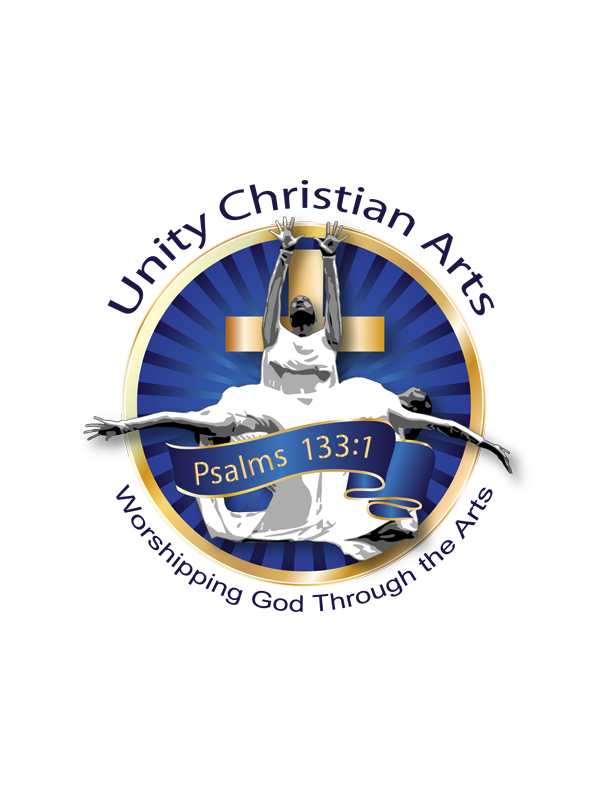  Dance Classes (Location) -_(____________)Spring Break !!!--REGISTRATION FORM          Registration form and Registration fee $25 must be turned in together make all checks  payable to Kim HunterKim Hunter (Unity Director) www.unitychristianarts.com(904) 466-8250 UnityKim@gmail.com Student's Name______________________________________Today’s Date__________Name of Church:_________________Parent's Name (if applicable)_______________________________________________________Address________________________________________________________________________City____________________________________State______Zip___________________________Home #____________________________Work #________________________ext____________Cell Phone #_______________________________E-mail________________________________Birthday of Student____________________________________________________Age (___)__ Camp Days Participating_/ M-F ($30 each)_________________________________________Instructor___________________________________Day______Time__________AM/PMEmergency Contacts: Name:_______________________Relationship_______________Phone#________________Insurance carrier______________Policy Number_______________Insurance Phone Number_________________________________________________________Registration Fee $20______(  ) cash/ (  ) check #____________/PREVIOUS TRAINING OR EXPERIENCE:Parent/Guardian’s Signature:_______________________________Date:__________________I have received:  Camp Rules , a Waiver Form & Fee Sheet  and have read the 3 of them___________________________________________________(yes/no).